ENGLISH-6                                                                                                                            TEST1.Auding. Прослушайте объявление учителя о будущей школьной поездке в офис газеты и в соответствии с его содержанием заполните пропуски в информационной карточке. Вы услышите текст два раза.1) Date of visit: June, ___. (example: June, 15) 	2) Leave school at: ___ am. (example: 6:30 am) 3) Travel by: ___.		4) Must wear: ___.		5) For the journey, to drink: some ___.2. Grammar and vocabulary. Выберите верный вариант для заполнения пропусков.1) Tell the truth! Be ___! 		a) shy 		b) bossy 		c) honest2) Your illness is the ___. 		a) tail 		b) flu 			c) order3) Where is the ___ of bread? 	a) loaf 		b) bottle 		c) can4) She is a ___ of our child. 		a) lawyer 		b) designer 	c) nanny5) It's rainy today and it's ___ 	a) dry 		b) frosty 		c) wet6) I wear a ___ on my head. 		a) shirt 		b) cap 		c) jumper7) The giraffes are ___. 		a) tall 		b) ugly 		c) plump3. Выберите из скобок подходящее слово.1) Are you going to do (anything / something / nothing)?2) When you choose your clothes you stand (behind / in front of / below) the mirror.3) He is as (slim / slimmer / the slimmest) as his brother.4) We have got (many / little / a few) butter.5) She's a secretary and she (must / can / has to) write a lot of letters.4. Ответьте на вопросы полными предложениями.1) What does your hair look like?2) What is your best friend's mother?3) What is the weather like in summer?4) What pieces of furniture are there in your room?5) What do you usually drink for breakfast?6) What hobbies are you interested in?5. Reading. Прочитайте текст и ответьте на вопросы после него. Выберите ответы из рамочки.Robbie's first business!Robbie enjoyed art most at school. He liked Maths and music too, but because it was hard for Robbie to spell words correctly or to understand texts, he didn't enjoy being at school. In English, he had lots of problems. So, when Robbie was 12, his parents decided to teach Robbie differently at home. There he learnt about business and working on computers and spent more time happily studying art and playing his guitar. 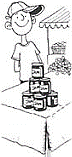 Robbie's grandmother started teaching him to cook too, which, like his mother and aunt, he really enjoyed doing. One day, she told him her secret way of making jam. Soon Robbie made too much for the family to eat so he took it to the friends in his street. He made more and more jam. It tasted so good that the other people started buying it from him. Robbie added all his costs together and decided on a price. Then he made a business plan on the computer with help from his dad. Now Robbie sells his jam at a weekly market. It tastes wonderful and it's healthy because Robbie uses juice and use no sugar to make it. "I'm still only 14 but I'm already a businessman", Robbie laughs. “Last week l got £93 because 87 different customers bought 52 kilos of my jam, and a supermarket wants to sell it too. My career is in jam-making I think!"his grandma 		art 		at a market 		52 kg 		English his parents 		music 	his friends 			online 		87 kg his dad 			93 kg 	his mother 		math 		14 kg1) What was Robbie's favourite school subject?2) What subject was Robbie bad at?3) Who told Robbie the secret recipe of making jam?4) Who helped Robbie with his business plan?5) Where can people now buy Robbie's jam?6) How much jam did Robbie sell last week?ENGLISH-6                                                                                                                                   OVERALLTESTТекст для аудированияQuiet now, please. I want to give you some information about our school visit to the Local Times newspaper office at nine o'clock on June, eleventh. I think it'll be a really interesting day.Right, be here and ready to go by ten minutes past eight at the latest because the journey will take forty minutes. That's early, I know. Please, tell your parents that we're going by bus not by train. I know you prefer to wear your own clothes, but you must come in your uniform that day, please. That's important.It may be hot so, for the journey, bring some water with you. But don't bring any food, please. They're going to give us some nice sandwiches for our lunch there.Now, does anyone want to ask any questions about the visit?